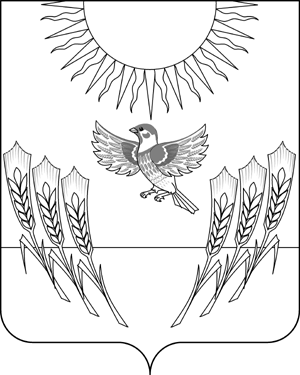 СОВЕТ НАРОДНЫХ ДЕПУТАТОВВоробьевского муниципального района ВОРОНЕЖСКОЙ ОБЛАСТИР Е Ш Е Н И Еот   25.12.2020 г.  №  33     		с. ВоробьевкаОб утверждении структуры администрации Воробьевского муниципального района 	В целях приведения структуры администрации муниципального района в соответствие с Уставом Воробьевского муниципального района, на основании пункта 10 части 2 статьи 28 Устава Воробьевского муниципального района, Совет народных депутатов муниципального районаР Е Ш И Л :1. Утвердить структуру администрации Воробьевского муниципального района  согласно приложению.2. Решение Совета народных депутатов Воробьевского муниципального района от 06.11.2020 г.  № 16   «Об утверждении структуры администрации Воробьевского муниципального района» считать утратившим силу.3. Опубликовать настоящее решение в муниципальном средстве массовой информации «Воробьевский муниципальный вестник».4. Настоящее решение вступает в силу 01.04.2021 года.Председатель Совета  народных депутатов 						В.А. ЛасуковГлава Воробьевскогомуниципального района					М.П. ГордиенкоПриложение к решению Совета народныхдепутатов Воробьевского муниципального района  от 25.12.2020 г. № 33СТРУКТУРАадминистрации Воробьевского муниципального  района